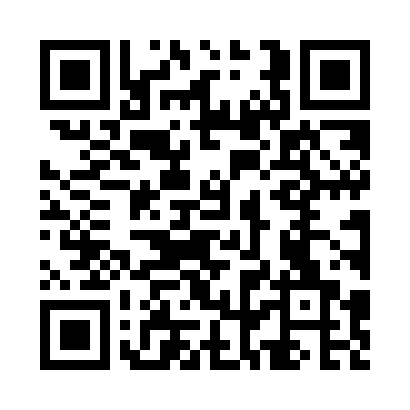 Prayer times for Wood Springs, Louisiana, USAMon 1 Jul 2024 - Wed 31 Jul 2024High Latitude Method: Angle Based RulePrayer Calculation Method: Islamic Society of North AmericaAsar Calculation Method: ShafiPrayer times provided by https://www.salahtimes.comDateDayFajrSunriseDhuhrAsrMaghribIsha1Mon4:536:131:205:008:269:472Tue4:536:141:205:018:269:463Wed4:546:141:205:018:269:464Thu4:546:151:205:018:269:465Fri4:556:151:205:018:259:466Sat4:556:161:215:018:259:457Sun4:566:161:215:018:259:458Mon4:576:171:215:028:259:459Tue4:576:171:215:028:259:4410Wed4:586:181:215:028:249:4411Thu4:596:181:215:028:249:4312Fri4:596:191:215:028:249:4313Sat5:006:191:225:028:239:4214Sun5:016:201:225:028:239:4215Mon5:026:201:225:038:239:4116Tue5:026:211:225:038:229:4117Wed5:036:221:225:038:229:4018Thu5:046:221:225:038:219:3919Fri5:056:231:225:038:219:3920Sat5:066:241:225:038:209:3821Sun5:076:241:225:038:209:3722Mon5:076:251:225:038:199:3623Tue5:086:251:225:038:199:3624Wed5:096:261:225:038:189:3525Thu5:106:271:225:038:179:3426Fri5:116:271:225:038:179:3327Sat5:126:281:225:038:169:3228Sun5:136:291:225:038:159:3129Mon5:136:291:225:038:159:3030Tue5:146:301:225:038:149:2931Wed5:156:311:225:038:139:28